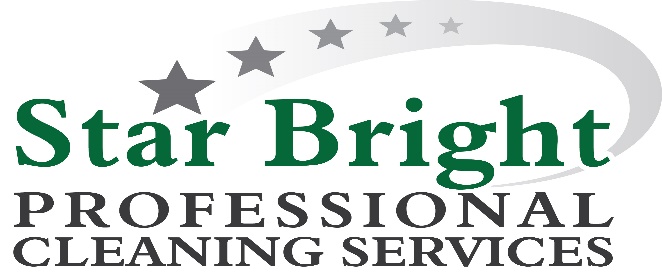 Please schedule your free walk-through appointments by emailing this form to Dana@starbrightclean.com  walk through appointments are completed Monday through Friday between 4 pm and 8 pm. CLIENT INTAKE FORMCLIENT INTAKE FORMCLIENT INTAKE FORMCLIENT INTAKE FORMClient Email AddressPhone NumberProperty TypeDate of IntakeDates/Time of Service RequestedAny special requestsType of Cleaning Deep Clean     Move Out     Move in     Vacation Turnover     Cleaning Schedule    Demo CleanCommercial Clean     Detail Clean     Moveout with removal     Specialty cleaning Deep Clean     Move Out     Move in     Vacation Turnover     Cleaning Schedule    Demo CleanCommercial Clean     Detail Clean     Moveout with removal     Specialty cleaning Deep Clean     Move Out     Move in     Vacation Turnover     Cleaning Schedule    Demo CleanCommercial Clean     Detail Clean     Moveout with removal     Specialty cleaning Number of professional cleaners requiredEquipment requiredSurface typeRoom sizes and types XL; L; M; SmHallway ___   Classroom ___   Kitchen ___   Den ___ Bar____ Dining room____ Porch___   Deck____  entry____   Bedroom ____   Bathroom ____ Office_____ Playroom ____Laundry____ Stairway____ Garage ____Sunroom ______Living Room ______ Pantry_____Game Room  ______ Shed _____ Camper _____ Conference RoomHallway ___   Classroom ___   Kitchen ___   Den ___ Bar____ Dining room____ Porch___   Deck____  entry____   Bedroom ____   Bathroom ____ Office_____ Playroom ____Laundry____ Stairway____ Garage ____Sunroom ______Living Room ______ Pantry_____Game Room  ______ Shed _____ Camper _____ Conference RoomHallway ___   Classroom ___   Kitchen ___   Den ___ Bar____ Dining room____ Porch___   Deck____  entry____   Bedroom ____   Bathroom ____ Office_____ Playroom ____Laundry____ Stairway____ Garage ____Sunroom ______Living Room ______ Pantry_____Game Room  ______ Shed _____ Camper _____ Conference RoomNumber of buildingsSurface care requirementsEstimate time to clean